Zarządzenie Nr 26/2023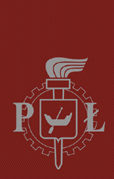 Rektora Politechniki Łódzkiejz dnia 5 czerwca 2023 r.zmieniające Zarządzenie Nr 29/2022 Rektora Politechniki Łódzkiej
z dnia 12 maja 2022 r. w sprawie ustalenia regulaminu
świadczeń dla studentów Politechniki ŁódzkiejNa podstawie art. 23 ust. 1 i ust. 2 pkt 2 oraz art. 95 ust. 2 ustawy z dnia 20 lipca 2018 r. – Prawo o szkolnictwie wyższym i nauce (t.j. Dz. U. z 2023 r. poz. 742), § 14 ust. 1 i ust. 2 Statutu Politechniki Łódzkiej – Uchwała Nr 88/2019 Senatu Politechniki Łódzkiej z dnia 10 lipca 2019 r. zarządzam, co następuje:§ 1W Regulaminie świadczeń dla studentów Politechniki Łódzkiej, stanowiącym załącznik do Zarządzenia Nr 29/2022 Rektora Politechniki Łódzkiej z dnia 12 maja 2022 r. w sprawie ustalenia regulaminu świadczeń dla studentów Politechniki Łódzkiej, w porozumieniu z Samorządem Studenckim i Samorządem Doktorantów wprowadza się następujące zmiany:1)	w Rozdziale 1:a)	ust. 1 otrzymuje brzmienie:„1.	Studenci oraz uczestnicy studiów doktoranckich – zwani dalej doktorantami, realizujący studia w Politechnice Łódzkiej mają prawo do świadczeń pomocy materialnej niezależnie od formy studiów (studia stacjonarne, niestacjonarne) oraz wieku, z wyłączeniem studentów/doktorantów będących żołnierzami zawodowymi, którzy podjęli studia na podstawie skierowania przez właściwy organ wojskowy i otrzymali pomoc w związku z pobieraniem nauki na podstawie przepisów o służbie wojskowej, a także studentów/doktorantów będących funkcjonariuszami służb państwowych w służbie kandydackiej albo będących funkcjonariuszami służb państwowych, którzy podjęli studia na podstawie skierowania lub zgody właściwego przełożonego i otrzymali pomoc w związku z pobieraniem nauki na podstawie przepisów o służbie.”,b)	ust. 9 otrzymuje brzmienie:„9.	Informacje dotyczące zasad wypłaty świadczeń pomocy materialnej studentom/doktorantom obcokrajowcom:1)	o świadczenia, o których mowa w ust. 2 pkt 2, 3 i 4 może starać się:a)	cudzoziemiec – obywatel państwa członkowskiego Unii Europejskiej, Konfederacji Szwajcarskiej lub państwa członkowskiego Europejskiego Porozumienia o Wolnym Handlu (EFTA) – strony umowy o Europejskim Obszarze Gospodarczym i członkowie ich rodzin, mieszkający na terytorium Rzeczypospolitej Polskiej,b)	cudzoziemiec – obywatel Zjednoczonego Królestwa Wielkiej Brytanii i Irlandii Północnej, o którym mowa w art. 10 ust. 1 lit. b lub d Umowy o wystąpieniu Zjednoczonego Królestwa Wielkiej Brytanii i Irlandii Północnej z Unii Europejskiej i Europejskiej Wspólnoty Energii Atomowej (Dz. U. UE. L. z 2020 r. Nr 29, str. 7, z późn. zm.), oraz członek jego rodziny, mieszkający na terytorium Rzeczypospolitej Polskiej,c)	cudzoziemiec, któremu udzielono zezwolenia na pobyt stały, lub rezydent długoterminowy Unii Europejskiej,d)	cudzoziemiec, któremu udzielono zezwolenia na pobyt czasowy w związku z okolicznościami, o których mowa w art. 159 ust. 1 oraz art. 186 ust. 1 pkt 3 i 4 ustawy z dnia 12 grudnia 2013 r. o cudzoziemcach,e)	cudzoziemiec, który posiada status uchodźcy nadany w Rzeczypospolitej Polskiej albo korzysta z ochrony czasowej albo ochrony uzupełniającej na terytorium Rzeczypospolitej Polskiej,f)	cudzoziemiec posiadacz certyfikatu poświadczającego znajomość języka polskiego jako obcego, o którym mowa w art. 11a ust. 2 ustawy z dnia 7 października 1999 r. o języku polskim, co najmniej na poziomie biegłości językowej C1,g)	posiadacz Karty Polaka lub osoba, której wydano decyzję w sprawie stwierdzenia polskiego pochodzenia,h)	cudzoziemiec będący małżonkiem, wstępnym lub zstępnym obywatela Rzeczypospolitej Polskiej, mieszkającym na terytorium Rzeczypospolitej Polskiej,i)	cudzoziemiec, któremu udzielono zezwolenia na pobyt czasowy w związku z okolicznościami, o których mowa w art. 151 ust. 1 oraz art. 151b ust. 1 ustawy z dnia 12 grudnia 2013 r. o cudzoziemcach, lub przebywający na terytorium Rzeczypospolitej Polskiej w związku z korzystaniem z mobilności krótkoterminowej naukowca na warunkach określonych w art. 156b ust. 1 tej ustawy lub posiadający wizę krajową w celu prowadzenia badań naukowych lub prac rozwojowychoraz pozostali nie wymienieni wyżej cudzoziemcy;2)	o stypendium socjalne, o którym mowa w ust. 2 pkt 1 niniejszego rozdziału może ubiegać się cudzoziemiec, o którym mowa w pkt 1:a)	lit. a i b:-	będący osobą pracującą na własny rachunek lub będący pracownikiem, o którym mowa w art. 2 pkt 5 i 7 ustawy z dnia 14 lipca 2006 r. o wjeździe na terytorium Rzeczypospolitej Polskiej, pobycie oraz wyjeździe z tego terytorium obywateli państw członkowskich Unii Europejskiej i członków ich rodzin (t.j. Dz. U. z 2021 r. poz. 1697, z późn. zm.),-	który zachowuje prawo pobytu w przypadkach, o których mowa w art. 17 ustawy, o której mowa powyżej,-	posiadający prawo stałego pobytuoraz członkowie jego rodziny, mieszkający na terytorium Rzeczypospolitej Polskiej,b)	lit. c-i.”;2)	w Rozdziale 5 ust. 10 otrzymuje brzmienie:„10.	O zapomogę można ubiegać się w terminie nie dłuższym niż sześć miesięcy od wystąpienia zdarzenia uzasadniającego przyznanie zapomogi.”;3)	w Rozdziale 7:a)	ust. 8 pkt 2 lit. h otrzymuje brzmienie:„h)	umowę dzierżawy zawartej na min. 10 lat z potwierdzeniem zawarcia przez wójta właściwego ze względu na miejsce położenia przedmiotu dzierżawy – w przypadku oddania części lub całości znajdującego się w posiadaniu rodziny gospodarstwa rolnego w dzierżawę, na podstawie umowy zawartej stosownie do przepisów o ubezpieczeniu społecznym rolników, albo oddania gospodarstwa rolnego w dzierżawę w związku z pobieraniem renty określonej w przepisach o wspieraniu rozwoju obszarów wiejskich ze środków pochodzących z Sekcji Gwarancji Europejskiego Funduszu Orientacji i Gwarancji Rolnej,”,b)	ust. 9 otrzymuje brzmienie:„9.	W przypadku niskich dochodów w rodzinie studenta obowiązują następujące zasady:1)	Rektor, Komisja Stypendialna albo Odwoławcza Komisja Stypendialna odmawia przyznania stypendium socjalnego studentowi, którego miesięczny dochód na osobę w rodzinie nie przekracza kwoty określonej w art. 8 ust. 1 pkt 2 ustawy z dnia 12 marca 2004 r. o pomocy społecznej (wykazanej w Komunikacie ws. wysokości poszczególnych rodzajów świadczeń) jeżeli do wniosku o przyznanie stypendium socjalnego nie dołączy wydanego przez ośrodek pomocy społecznej albo przez centrum usług społecznych zaświadczenia o korzystaniu w roku złożenia tego wniosku ze świadczeń z pomocy społecznej przez niego lub przez członków jego rodziny;2)	W przypadku gdy student, o którym mowa w ust. 8, lub członkowie jego rodziny nie korzystają ze świadczeń z pomocy społecznej, Rektor, Komisja Stypendialna albo Odwoławcza Komisja Stypendialna może przyznać temu studentowi stypendium socjalne, jeżeli udokumentował źródła utrzymania rodziny.”,c)	ust. 10 pkt 6 otrzymuje brzmienie:„6)	umowa, o której mowa w ust. 10 pkt 1 lit. a, zgodnie z przepisami ustawy o ubezpieczeniu społecznym rolników jest to umowa dzierżawy zawarta w formie pisemnej – w przypadku renty stałej – co najmniej na 10 lat, a w przypadku renty okresowej – na okres wskazany w decyzji Prezesa Kasy o przyznaniu tej rent, której zawarcie potwierdził wójt, właściwy ze względu na miejsce położenia przedmiotu dzierżawy, osobie niebędącej:a)	małżonkiem wydzierżawiającego (rencisty),b)	osobą pozostającą z wydzierżawiającym (rencistą) we wspólnym gospodarstwie domowym,c)	małżonkiem osoby, o której mowa w lit. b;”;4)	w Załączniku nr 1 do Regulaminu świadczeń dla studentów Politechniki Łódzkiej w ust. 2 w pkt 2 w lit. d tiret ósme otrzymuje brzmienie:„-	osiągnięcia związane z promocją i reprezentowaniem Uczelni tj.:--	wykonanie utworów konkursowych, za które zespół zdobył jedno z trzech pierwszych miejsc w konkursie krajowym bądź zagranicznym. Wymagane dokumenty: zaświadczenie od Prezesa Akademickiego Chóru PŁ w porozumieniu z Dyrygentem lub Prezesa Akademickiej Orkiestry PŁ w porozumieniu z Dyrygentem,--	reprezentowanie Uczelni w ramach współpracy z Działem Promocji lub z władzami Uczelni/wydziału/Centrum Współpracy Międzynarodowej Politechniki Łódzkiej, w szczególności: udział w poczcie sztandarowym. – min. trzykrotny w trakcie roku akademickiego; udział w wydarzeniach promujących Uczelnię jako reprezentant Politechniki Łódzkiej, promowanie studiów w Politechnice Łódzkiej. Wymagane dokumenty: zaświadczenie z Działu Promocji lub odpowiednich władz Uczelni/wydziału/ Centrum Współpracy Międzynarodowej Politechniki Łódzkiej;”;5)	Załącznik nr 3 do Regulaminu świadczeń dla studentów Politechniki Łódzkiej otrzymuje brzmienie określone w Załączniku do niniejszego Zarządzenia.§ 2Pozostałe postanowienia Zarządzenia nie ulegają zmianie.§ 3Zarządzenie wchodzi w życie z dniem 5 czerwca 2023 r., z mocą obowiązującą od roku akademickiego 2023/2024.prof. dr hab. inż. Krzysztof JóźwikRektor Politechniki Łódzkiej/-podpisany kwalifikowanym podpisem cyfrowym/Załącznikdo Zarządzenia Nr 26/2023 Rektora Politechniki Łódzkiej z dnia 5 czerwca 2023 r.zmieniającego Zarządzenie Nr 29/2022 Rektora Politechniki Łódzkiej z dnia 12 maja 2022 r.w sprawie ustalenia regulaminu świadczeń dla studentów Politechniki ŁódzkiejZałącznik nr 3do Regulaminu świadczeń dla studentów Politechniki ŁódzkiejRozdział 1Zasady zakwaterowania studentów w Domach Studenta Politechniki Łódzkiej§ 11.	Student Politechniki Łódzkiej i osoba nowo przyjęta na studia w Politechnice Łódzkiej (Aplikujący Student), może starać się o zakwaterowanie w Domu Studenta Politechniki Łódzkiej (DS) na Osiedlu Akademickim Politechniki Łódzkiej.2.	Podstawowym kryterium w przyznawaniu zakwaterowania w DS jest odległość miejsca stałego zamieszkania Aplikującego Studenta od Politechniki Łódzkiej.3.	Pierwszeństwo w prawie do zamieszkania, niezależnie od miejsca stałego zamieszkania, mają: matki i ojcowie wychowujący dzieci oraz studentki w ciąży, a także osoby znajdujące się w szczególnie trudnej sytuacji życiowej.4.	W przypadku wniosków o przedłużenie zakwaterowania dodatkowym kryterium przyznawania zakwaterowania jest pozytywna opinia Rady Mieszkańców DS i opinia administracji DS, w którym Aplikujący Student zamieszkiwał w poprzednim okresie.5.	Aplikujący Student może otrzymać dla siebie tylko jedno miejsce w DS.6.	W uzasadnionych i udokumentowanych przypadkach Aplikujący Student może ubiegać się o zakwaterowanie w pokoju oddanym do wyłącznej dyspozycji Aplikującego Studenta.7.	Aplikujący Student może wnioskować o zakwaterowanie w pokoju wraz z dziećmi lub współmałżonkiem.8.	Zasady przyznawania zakwaterowania studentom w I DS określa „Regulamin przyznawania miejsc w I DS”.§ 21.	Osoby aplikujące o zakwaterowanie (studenci PŁ nie mieszkający w DS i nowo przyjęci studenci PŁ) oraz osoby aplikujące o przedłużenie zakwaterowania na kolejny okres (studenci mieszkający już w DS), w terminach określonych w harmonogramie ogłaszanym przez komisję właściwą ds. zakwaterowań studentów (Komisja ZS) złożoną z przedstawicieli Samorządu Studenckiego Politechniki Łódzkiej, składają, po zalogowaniu się za pośrednictwem systemu informatycznego Uczelni, odpowiednio poprzez portal VirTUL w module WebDziekanat lub w portalu rekrutacyjnym uczelni (https://e-rekrutacja.p.lodz.pl), wniosek o przyznanie miejsca w DS.2.	W trakcie trwania roku akademickiego rekrutacja do DS odbywa się jedynie w wersji papierowej, która musi być dostarczona wraz z załącznikami w trakcie wyznaczonych dyżurów Komisji ZS.3.	Aplikujący Studenci o przyznanie zakwaterowania w pokoju jednoosobowym (w trakcie trwania letniej rekrutacji do akademików dla nowo przyjętych studentów oraz dla studentów PŁ nie mieszkających w DS), w terminie określonym przez Komisję ZS, składają dodatkowo mailowo na adres osiedle@samorzad.p.lodz.pl odpowiednio następujące dokumenty:1)	podanie o przyznanie pokoju jednoosobowego;2)	zaświadczenie o stanie zdrowia lub inne dokumenty uzasadniające potrzebę zakwaterowania w pokoju jednoosobowym.W trakcie trwania roku akademickiego cała dokumentacja wraz z załącznikami składana jest jedynie w wersji papierowej, w czasie wyznaczonych dyżurów Komisji ZS.4.	Aplikujący Studenci o zakwaterowanie:1)	z dziećmi lub współmałżonkiem lub partnerem (w trakcie trwania letniej rekrutacji do akademików, dla nowo przyjętych studentów oraz dla studentów PŁ nie mieszkających w DS) powinni złożyć w określonym terminie elektronicznie przez Webdziekanat lub portal rekrutacyjny wniosek o pokój koedukacyjny. W trakcie trwania roku akademickiego papierowy wniosek o pokój koedukacyjny powinien być dostarczony w czasie wyznaczonych dyżurów Komisji ZS;2)	z powodu szczególnej sytuacji życiowej (w trakcie trwania letniej rekrutacji do akademików dla nowo przyjętych studentów oraz dla studentów PŁ nie mieszkających w DS), w terminie określonym przez Komisję ZS, składają dodatkowo mailowo na adres osiedle@samorzad.p.lodz.pl dokumenty potwierdzające deklarowaną sytuację. W trakcie trwania roku akademickiego dokumentacja wraz z załącznikami składana jest jedynie w wersji papierowej, w czasie wyznaczonych dyżurów Komisji ZS.5.	W przypadku wniosków o przedłużenie zakwaterowania pozyskiwana jest opinia Rad Mieszkańców oraz administracji domów studenckich.6.	Komisja ZS weryfikuje wnioski. W koniecznych przypadkach Komisja wzywa Aplikującego Studenta do uzupełnienia dokumentacji. Stwierdzenie niezgodności informacji podanych we wniosku ze stanem faktycznym lub przedłożoną dokumentacją oraz negatywna opinia Rady Mieszkańców lub administracji DS może wykluczyć wniosek z dalszego postępowania. Decyzję w tej sprawie podejmuje Komisja ZS.7.	Komisja ZS przygotowuje listy Aplikujących Studentów uprawnionych do ubiegania się o miejsce w DS na Osiedlu Akademickim Politechniki Łódzkiej.8.	Dokumentacja złożona przez Aplikujących Studentów jest gromadzona i przechowywana w Sekcji Obsługi Świadczeń.9.	Decyzje o zakwaterowaniu Aplikującego Studenta oraz o przedłużeniu zakwaterowania na kolejny okres, w określonym DS i danym pokoju, podejmuje Komisja ZS.10.	Decyzje Komisji ZS w sprawie elektronicznych wniosków o zakwaterowanie przekazywane są przez Komisję ZS za pośrednictwem poczty elektronicznej odpowiednio: w przypadku studentów PŁ – na konta Uczelnianego Systemu Poczty Elektronicznej (SPE), w przypadku osoby nowo przyjętej na studia w PŁ – na konto poczty elektronicznej podanej przez Aplikującego Studenta w postępowaniu rekrutacyjnym na PŁ. W przypadku wniosków papierowych decyzje, w formie skierowania do DS, wydawane są przez Komisję ZS w postaci papierowej.11.	Aplikującemu Studentowi o zakwaterowanie na Osiedlu Akademickim Politechniki Łódzkiej, który otrzymał decyzję odmowną, przysługuje prawo wniesienia pisemnego odwołania do Prorektora ds. Studenckich, za pośrednictwem Sekcji Obsługi Świadczeń w terminie 14 dni od dnia otrzymania na konto poczty elektronicznej informacji o decyzji Komisji ZS.12.	Aplikujący Student, który w danej turze rozpatrywania wniosków o przyznanie zakwaterowania otrzymał decyzję odmowną, może ponownie wnioskować o zakwaterowanie w kolejnych turach rozpatrywania wniosków zgodnie z harmonogramem, o którym mowa w § 2 ust. 1.§ 3Szczegółowe zasady korzystania przez studentów z zakwaterowania na Osiedlu Akademickim Politechniki Łódzkiej, prawa i obowiązki Mieszkańców zawarte są w Regulaminie Porządkowym Domów Studenckich na Osiedlu Akademickim Politechniki Łódzkiej.Rozdział 2Zasady zakwaterowania doktorantów w Domach Studenta Politechniki Łódzkiej§ 41.	Doktoranci Politechniki Łódzkiej i kandydaci do Interdyscyplinarnej Szkoły Doktorskiej Politechniki Łódzkiej (Aplikujący Kandydat) mogą starać się o zakwaterowanie w Domu Studenta Politechniki Łódzkiej (DS) na Osiedlu Akademickim Politechniki Łódzkiej.2.	Aplikujący Kandydat może wnioskować o zakwaterowanie w pokoju wraz z dziećmi lub współmałżonkiem, który nie jest doktorantem PŁ.3.	Podstawowym kryterium w przyznawaniu zakwaterowania w DS jest odległość miejsca stałego zamieszkania Aplikującego Kandydata od Politechniki Łódzkiej.4.	Pierwszeństwo w prawie do zamieszkania, niezależnie od miejsca stałego zamieszkania, mają: matki i ojcowie wychowujący dzieci oraz Aplikujące Kandydatki w ciąży, a także osoby znajdujące się w szczególnie trudnej sytuacji życiowej.5.	Zasady przyznawania prawa zakwaterowania doktorantom i Aplikującym Kandydatom w I DS określa „Regulamin przyznawania miejsc w I DS”.§ 51.	Kandydaci do Interdyscyplinarnej Szkoły Doktorskiej Politechniki Łódzkiej (ISD PŁ) aplikują o zakwaterowanie w Domu Studenta Politechniki Łódzkiej w odpowiedniej części Kwestionariusza osobowego kandydata w ramach rekrutacji do IDS PŁ oraz składają, w wyznaczonych terminach i sposobach, wnioski o zakwaterowanie w biurze IX DS. Wzór wniosku o zakwaterowanie udostępniony jest na stronie internetowej ISD PŁ.2.	Doktoranci aplikujący o przedłużenie zakwaterowania na kolejny okres składają w biurze DS w którym mieszkają, w wyznaczonych terminach, wnioski o przyznanie kontynuacji zakwaterowania w domu studenta.3.	Aplikujący Kandydat o przyznanie zakwaterowania wraz dziećmi lub współmałżonkiem oraz Aplikujący Kandydat wnioskujący o zakwaterowanie z powodu szczególnej sytuacji życiowej powinni dołączyć do wniosku składanego w biurze IX DS dokumenty potwierdzające deklarowaną sytuację.4.	Wnioski o zakwaterowanie są weryfikowane przez administrację DS i w koniecznych przypadkach wzywa się Aplikującego Kandydata o uzupełnienie dokumentacji. Stwierdzenie niezgodności informacji podanych we wniosku ze stanem faktycznym lub przedłożoną dokumentacją może wykluczyć wniosek z dalszego postępowania.6.	Dokumentacja złożona przez Aplikujących Kandydatów jest gromadzona i przechowywana w biurze DS.7.	Na podstawie złożonych wniosków Kierownik DS przygotowuje listę osób, którym przyznano miejsce w DS na Osiedlu Akademickim Politechniki Łódzkiej.7.	Decyzje o zakwaterowaniu Aplikującego Kandydata podejmuje Kierownik DS.8.	Decyzje w sprawie wniosków o zakwaterowanie przekazywane są osobom ubiegającym się o zakwaterowanie za pośrednictwem poczty elektronicznej na konta Uczelnianego Systemu Poczty Elektronicznej (SPE), w przypadku nowej osoby podejmującej kształcenie w PŁ, która nie posiada jeszcze konta SPE – na konto poczty elektronicznej podanej przez Aplikującego Kandydata we wniosku.9.	Aplikującemu Kandydatowi, który w danej turze rozpatrywania wniosków o przyznanie zakwaterowania na Osiedlu Akademickim PŁ otrzymał decyzję odmowną, przysługuje prawo wniesienia pisemnego odwołania do Prorektora ds. Studenckich, za pośrednictwem ISD PŁ, w terminie 14 dni od dnia otrzymania na konto poczty elektronicznej informacji o decyzji.§ 6Szczegółowe zasady korzystania przez doktorantów z zakwaterowania na Osiedlu Akademickim PŁ oraz prawa i obowiązki mieszkańców zawarte są w Regulaminie Porządkowym Domów Studenckich na Osiedlu Akademickim Politechniki Łódzkiej.